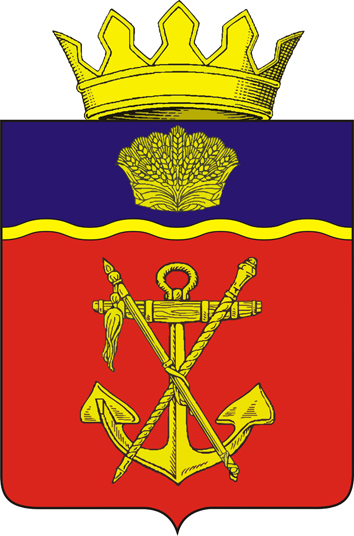 АДМИНИСТРАЦИЯКАЛАЧЁВСКОГО  МУНИЦИПАЛЬНОГО РАЙОНАВОЛГОГРАДСКОЙ  ОБЛАСТИПОСТАНОВЛЕНИЕот 22.09.2021г.                              №1083Об отнесении объектов муниципального контроля к  категориям риска при организации регулярных перевозок на территории Калачевского муниципального района Волгоградской области      В соответствии с Федеральным законом от 31.07.2020 № 248-ФЗ "О государственном контроле (надзоре) и муниципальном контроле в Российской Федерации», решением Калачевской районной Думы  от 31.08.2021г. №142  «Об утверждении Положения о муниципальном контроле на автомобильном транспорте, городском наземном электрическом транспорте и в дорожном хозяйстве вне границ населенных пунктов в границах Калачевского района Волгоградской области», руководствуясь Уставом Калачевского муниципального района Волгоградской области, администрация Калачевского муниципального района           постановляет:1. Отнести объекты муниципального контроля к категориям рискапри организации регулярных перевозок на территории Калачевского муниципального района Волгоградской области на 2022 год, согласно приложению 1.2. Настоящее постановление подлежит официальному опубликованию.3. Контроль исполнения настоящего постановления возложить на заместителя главы Калачевского муниципального района Братухина А.В.Глава Калачёвского муниципального района                                                                С.А.ТюринПриложение 1к постановлению администрацииКалачевского муниципального района Волгоградской области                                                                                    от 22.09. 2021г.  № _1083_____Отнесение объектов муниципального контроля  к категориям риска при  организации регулярных перевозок на территории Калачевского муниципального района Волгоградской области" на 2022 год№п/пНаименованиеперевозчикаКоличество маршрутов/ Количество карт маршрута регулярных перевозок на территории Калачевского муниципального районаПоказатель отнесения объекта надзора к категории риска, П =  Категории рискаИП Опарин Алексей АлександровичОГРН 308345505700031ИНН 3409607169417/910категория низкого риска ИП Стриганов Евгений АлександровичОГРН304346119000010ИНН 3448109309753/410категория низкого риска ИП Жалнин Денис ЕвгеньевичОГРН 306346009300024ИНН  3445026891062/210категория низкого риска